Дидактические игры для дошкольников 4-5 лет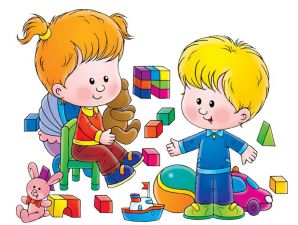 " Чем был - чем стал"Дидактическая задача: Учить детей определять линии развития объектаИгровое правило: 1-ый вариант: Ведущий называет материал(глина, дерево, ткань…), а дети называют объекты материального мира, в которых эти материалы присутствуют…2-ой вариант: Ведущий называет предмет рукотворного мира, а дети определяют, какие материалы использовались при его изготовлении.Ход игры:В: Стекло. Оно было раньше сплавом разных материалов.Д: Из стекла сделана посуда, окна, зеркало. В экране телевизора есть стекло, в магазине стеклянные витрины. А я видел стеклянный стол.В: Что хорошего в стеклянном столе?Д: Оно красивое, можно видеть как под столом лежит кошка.В: А что плохого в таком столе?Д: Такой стол может разбиться и осколками порежутся люди…В: А что еще может быть из стекла?Д: Есть стекла в очках, бывают стеклянные люстры, а в них стеклянные лампочки, в часах тоже есть стекло.В: Было семечком, а стало?В: Было головастиком, а стало?В: Был дождь, а стал?В: Было деревом, а стало…Чем может стать дерево?В: Было числом 4, а стало числом( 5).В: Этого было много, а стало мало. Что это может быть?Д: Снега было много, а стало мало, потому что растаял весной.В: Этого было мало, а стало много. Что это может быть?Д: Игрушек, овощей а огороде…В: Это было раньше маленьким, а стало большим.Д: Человек был маленьким ребенком, а стал взрослым и высоким.В: Это было раньше большим, а стало маленьким.Д: Конфета, когда ее едят становиться маленькой; самолет, когда рядом стоит кажется очень большим, а когда улетает - становиться все меньше и меньше.В: Было раньше тканью, а стало…Д: Стало платьем, любой одеждой, занавесками, скатертью…В: Это раньше было акварельными красками, а стало…Д: Стало рисунком, картиной, кляксой, пятном…Как мы защитим свою крепость?Дидактическая задача: Упражнять в узнавании по описанию предметов старины, нахождению и выкладыванию их на макете.Игровые правила: Действовать по сигналу, согласовывать свои действия с текстом воспитателя.Игровое действие: Собрать макет старинной крепости и приготовиться к ее защите от врагов.Дидактический материал: макет с лесом, рекой, сторожевой крепостью, рвом вокруг крепости. Отдельно стоят предметы: колокол, пушки, стрелы. Фигурки защитников крепости: стрельцы, воротники, пушкари, сторожа и т.д.Ход игрыДети по ходу рассказа воспитателя выставляют на макете предметы.- Если сторож видит опасность, начинает звонить в колокол. Стрельцы и пушкари занимают свое место у пушек и возле оконцев- бойниц в крепости. Воротники быстро закрывают ворота на засов и поднимают мост, чтобы враг не пробрался в крепость.Накроем на столДидактическая задача: Формировать у детей представления об основных свойствах посуды: материал изготовления. Дать обобщающее понятие - деревянная посуда.Игровые правила: Действовать по сигналу воспитателя. Брать только один предмет из сундучка.Игровое действие: Достать из сундучка предмет, назвать его и сказать, из чего он сделан.Дидактический материал: сундучок с деревянными предметами посуды: чашки, ложки, сухарница, блюдца и т.д.; кукла Мальвина.Ход игрыВоспитатель открывает сундучок Мальвины. Дети поочередно достают из сундучка предметы, называют и расставляют на столе: чашки, блюдца, салфетницу, чайник, сухарницу, вазу с цветами.- Что это за предметы? (это чашки)- Из чего они сделаны? (чашки сделаны из дерева)- Что это за предметы? И из чего они сделаны? (это блюдца. Они сделаны из дерева)- Что это за предмет? И из чего он сделан? (это сухарница. Она сделана из дерева)- Что это за предмет? И из чего он сделан? (это чайник. Он сделан из дерева)- Что это за предмет? И из чего он сделан? (это салфетница. Она сделана из дерева)- Что это за предмет? И из чего он сделан? (это ваза. Она сделана из стекла)- Посмотрите и скажите, какой предмет на столе лишний и почему? (Ваза. Потому что она сделана из стекла, а остальные предметы из дерева).- Я убрала вазу с цветами. Что осталось на столе и как это можно назвать одним словом? (посуда)- Если эта посуда сделана из дерева, как можно про нее сказать, какая она? (деревянная посуда)- Расскажите, что значит деревянная? (деревянная - это значит, сделана из дерева. Дерево легкое. Его можно раскрасить в разные цвета. Оно не бьется)Найди свой домикДидактическая задача: Дифференцировать предметы посуды по материалу изготовления: деревянная и металлическая.Игровые правила: Правильно находить, отбирать и раскладывать предметы по своим домикам.Игровое действие: Разложить предметы деревянные и металлические на две группы.Дидактический материал: посуда металлическая и деревянная: ложки, вилки, стаканы. Вазы и т.д.Ход игрыНа столе расставлены и разложены разные предметы: ложки, стаканчики, вилки, разделочная доска, матрешка, пирамидка, машинка и т.д. Дети должны разделить все эти предметы на две группы: металлические и деревянные.Угостим гостей чаемДидактическая задача: Закреплять знания детей о посуде. Активизировать словарь: чашка, блюдце, хлебница, чайник, салфетки и т.д. Воспитывать культуру поведения за столом.Игровые правила: Правильно находить и отбирать чайную посуду по количеству гостей.Игровое действие: Накрыть игрушечный стол для гостей: постелить скатерть, поставить чайные приборы, хлебницу, салфетки. Пригласить гостей за стол.Дидактический материал: кукольный столик, стулья, куклы. Чашки, блюдца, чайные ложки. Скатерть, салфетки, чайник. Муляжи конфет, пирожное.Ход игрыДети вместе с воспитателем накрывают на стол. Педагог следит, чтобы дети ставили приборы по количеству гостей, соблюдали дружеские партнерские отношения, помогали друг другу, были взаимовежливы.Оденем куклу Катю на прогулкуДидактическая задача: Упражнять детей в назывании предметов зимней одежды. Отрабатывать навык правильной последовательности надевания зимней одежды на куклу.Игровые правила: Отобрать нужную одежду по сезону. Правильно называть последовательность процесса одевания куклы.Игровое действие: Поиск нужной одежды по сезону. Последовательное надевание предметов зимней одежды на куклу.Дидактический материал: куклы по количеству детей. Предметы кукольной одежды: пальто или шубы, кофты, сапожки, штаны, шары и т.д.Ход игрыДети выбирают на столе нужные для зимней прогулки вещи и надевают куклам штаны, сапожки, кофты, шапки, пальто и шарф, называя последовательность своих действий.Поможем убрать комнату кукле КатеДидактическая задача: Закреплять знания детей о назначения и бытовых предметов. Формировать умение пользоваться этими приборами. Воспитывать трудолюбие.Игровые правила: По сигналу воспитателя отбирать нужные предметы и проводить с ними действие.Игровое действие: Поиск нужных бытовых предметов.Дидактический материал: предметы кукольной одежды. Стиральная машина, гладильная доска, утюг. Пылесос. Шкаф, стол, стулья.Ход игрыПо ходу вопросов воспитателя дети находят соответствующие бытовые предметы и выполняют с ними действия.- В кукольной комнате разбросаны все вещи и беспорядок. Кукла Катя ждет гостей. Мы должны ей помочь убрать.- Что мы будем делать вначале? (надо разбросанные вещи повесить в шкаф)Среди вещей находят грязные вещи.- Все ли вещи можно повесить в шкаф? (ответы обсуждаются и подводятся к тому, что грязные вещи надо постирать)- Кто поможет нам постирать эти вещи? (стиральная машина)- Как можно назвать стиральную машину, если она нам помогает стирать вещи? (наша помощница)- Вещи убраны в шкаф. Грязные вещи постираны.- Можно их положить в шкаф? (ответы детей обсуждаются и подводятся к тому, что их надо погладить)- Кто нам поможет погладить постиранные вещи? (утюг и гладильная доска)- Если утюг и гладильная доска помогли нам погладить постиранные вещи, как их можно назвать? (наши помощники)- Все вещи убраны, можно звать гостей? (ответы детей обсуждаются и подводятся к тому, что на полу много мусора)- Кто поможет нам убрать мусор с пола? (пылесос)- Если пылесос помог нам убрать мусор с пола, как его можно назвать? (наш помощник)- Ну а теперь мы можем встречать гостей? (ответы детей обсуждаются)Раздается стук в дверь, и заходят гости: курочка Пеструшечка и кошечка Мурочка.Найди, где ветер спрятался?Дидактическая задача: Закреплять знания детей о свойствах воздуха. Дифференцировать предметы, которые работают с помощью воздуха: пылесос, мельница, вентилятор и т.д.Игровые правила: По сигналу воспитателя отбирать нужные карточки с изображением предметов, работающих при помощи воздуха.Игровое действие: Поиск нужных карточек с изображением бытовых приборов.Дидактический материал: карточки с изображением предметов, работающих при помощи воздуха.Ход игрыДетям раздаются карточки с изображением предметов. Они должны выбрать только те предметы, которые работают при помощи воздуха: вертолет, пылесос, воздушный змей, Карлсон, вентилятор, мельница и т.д.Разложи по полкамДидактическая задача: Группировать предметы по их свойствам и назначению. Формировать обобщающие слова: посуда, мебель, овощи, фрукты и т.д.Игровые правила: Приступать к действиям по сигналу педагога. Быстро отобрать нужные предметы и разложить их по полкам.Игровое действие: Поиск нужных предметов.Дидактический материал: предметы кукольной мебели, одежды, продуктов, обуви.Ход игрыДети определяют название отдела. Каждый отдел определяется соответствующей карточкой: «Обувной» - сапожок. «Одежда» - платье. «Мебель» - шкаф. «Посуда» - кастрюля. И т.д. В каждом отделе дети должны разложить товар по полкам. В отделе «Одежда» две полки: зимняя и летняя одежда. В отделе «Обувь» три полки: зимняя, летняя, спортивная. В отделе «Продукты» две полки: овощи, фрукты. В отделе «Мебель» три полки: для спальни, столовой, прихожей.Кому что нужно?Дидактическая задача: Группировать предметы по основным признакам и назначению. Развивать наблюдательность, внимание, находчивость, речевую активность.Игровые правила: Подобрать только те предметы, которые необходимы по сюжету игры. Действовать по сигналу воспитателя.Игровое действие: Поиск необходимых предметов.Дидактический материал: кукольная посуда, продукты-муляжи, куклы.Ход игрыВоспитатель делит детей на группы и каждой группе дает свое задание.- Аня и Сережа будут готовить рисовый суп. Возьмите со стола все, что вам необходимо для этого.Дети должны взять со стола большую кастрюлю, большой половник и продукты: картофель, рис, лук, соль. (Если они затрудняются, воспитатель сопровождает действия детей наводящими вопросами: для супа мы возьмем большую или маленькую кастрюлю? Если суп рисовый, какую крупу надо взять? Если у нас большая кастрюля, какой половник нам будет нужен? В рисовый суп мы добавим картофель или нет? Чтобы суп был вкусным, надо нам немного добавить соли или сахара? И т.д.)- Катя и Максим будут готовить гречневую кашу и сосиски. Возьмите со стола все, что вам необходимо для этого.Дети должны взять две маленьких кастрюли и продукты: гречневую крупу, сосиски, соль. (Если они затрудняются, воспитатель сопровождает действия детей наводящими вопросами: чтобы отварить гречневую кашу, мы возьмем какую кастрюльку? В кашу мы добавим соль или сахар? Есть сосиски сырыми нельзя, их надо... отварить. Для этого надо взять что? И т.д.)- Маша и Павлик будут готовить компот. Возьмите со стола все, что вам необходимо для этого.Дети должны взять со стола кастрюлю, маленький половник и продукты: фрукты и сахар. (Если они затрудняются, воспитатель сопровождает действия детей наводящими вопросами: чтобы сварить компот, надо взять фрукты,, какие? Фрукты перед варкой моют или нет? Чтобы компот был сладким, мы добавим соль или сахар? Если мы добавим в компот соль, какой будет компот? И т.д.)Ремонтные мастерскиеДидактическая задача: Группировать предметы по основным признакам и назначению. Развивать наблюдательность, внимание, находчивость, речевую активность.Игровые правила: Подобрать только те предметы, которые необходимы по сюжету игры. Действовать по сигналу воспитателя.Игровое действие: Поиск необходимых предметов по ходу рассказа воспитателя.Дидактический материал: деревья, здания, машины, светофор, сигнальные метки.Ход игрыВоспитатель показывает предмет и задает вопросы. Дети высказывают свои предположения и суждения.- Как можно помочь сломанному стулу? (его надо починить)- Человек какой профессии сможет оказать эту помощь? (мастер по ремонту мебели)- Как можно помочь рубашке и оторванному рукаву? (пришить оторванный рукав)- Человек какой профессии сможет оказать эту помощь? (швея)- Как можно помочь неработающим часам? (отремонтировать)- Человек какой профессии сможет оказать эту помощь? (часовой мастер)- Как можно помочь разорванному башмаку? (отремонтировать)- Человек какой профессии сможет оказать эту помощь? (мастер по ремонту обуви)- Что можно сказать обо всех этих предметах? (все эти предметы требуют ремонта)- Где можно отремонтировать все эти предметы? (в ремонтных мастерских)- Как будет называться ремонтная мастерская, где ремонтируют часы? (ремонт часов - мастерская по ремонту часов)- Как будет называться ремонтная мастерская, где отремонтируют обувь? (ремонт обуви - мастерская по ремонту обуви)- Как будет называться ремонтная мастерская, где к рубашке пришьют рукав? (ремонт одежды - ателье)- Как будет называться ремонтная мастерская, где отремонтируют стул? (ремонт мебели - мастерская по ремонту мебели)